ОТЧЕТо результатах самообследованиямуниципального бюджетного общеобразовательного учреждениясредней общеобразовательной школы №1 г.Шахты Ростовской области          СтруктураI. Общие сведения об образовательном учрежденииII. Условия функционирования образовательного учреждения2.1. Данные о контингенте обучающихся;2.2. Информация о реализации права обучающихся на получение образования;2.3. Режим работы образовательного учреждения.III. Содержание образовательного процесса3.1. Учебный план образовательного учреждения;3.2. Сведения об учебных программах, используемых образовательным учреждением;3.3. Формы освоения обучающимися образовательных программ;3.4. Информация о профильной направленности обучения в соответствии с реализуемыми программами;3.5. Сведения о реализации инновационных программ и технологий;3.6. Информация о дополнительных образовательных услугах;3.7. Воспитательная работа в образовательном учреждении.IV. Условия обеспечения образовательного процесса4.1. Научно-методическое обеспечение;4.2. Кадровый потенциал образовательного учреждения;4.3. Система педагогического менеджмента (система управления);4.4. Информационно-технологическое обеспечение;4.5. Материально-техническая база образовательного учреждения;4.6. Медико-социальные условия пребывания учащихся в образовательном учреждении.V. Сведения об уровне подготовки выпускников образовательного учреждения (за 3 года)5.1. Результаты итоговой аттестации выпускников 9, 11, (12) классов;5.2. Итоги участия обучающихся в олимпиадах;5.3. Информация о поступлении выпускников образовательного учреждения в учреждения профессионального образования;5.4. Результаты ЕГЭ выпускников общеобразовательного учреждения;5.5. Результаты обучающихся 9-х классов общеобразовательного учреждения, сдававших государственную (итоговую) аттестацию по новой форме.Общие сведения об образовательном учреждении1.1. Полное наименование общеобразовательного учреждения в соответствии с Уставом: муниципальное бюджетное общеобразовательное учреждение средняя общеобразовательная школа №1 г. Шахты Ростовской области1.2. Местонахождение (юридический, фактический адрес)346517 г. Шахты, Ростовская область, ул. Достоевского,691.3. Телефон8 (86362) 8-97-58, 8-01-68, 8-85-061.4. Устав: реквизиты документов принятия, согласования и утвержденияПостановление Администрации города Шахты № 5468 от 06.12.2011г. «Об изменении наименования и утверждении новой редакции Устава муниципального образовательного учреждения средней общеобразовательной школы № 1 г.Шахты Ростовской области»1.5. УчредительМуниципальное образование «Город Шахты» Реквизиты учредительного договора - договор между учредителем и образовательным учреждением от 02.11.2009г.1.6. Организационно-правовая форма – учреждение.1.7. Свидетельство о постановке на учет юридического лица в налоговом органе: серия 61 № 006733834 от 10 июля 2002 г., ИНН 61559210901.8. Свидетельство о внесении записи в Единый государственный реестр юридических лиц: серия 61 №007230514 от 28.12.2011 г., выдано Межрайонной инспекцией Федеральной налоговой службы №12 по Ростовской области, ОГРН 10261027782171.9. Свидетельство о праве на имущество Здание школы – серия 61 АЖ № 947712 от 09.06.2012г. Орган выдачи: Администрация города Шахты.Здание мастерских – серия  61-АЖ № 947713 от 09.06.2012г. Орган выдачи: Администрация города Шахты.1.10. Свидетельство о праве на земельный участок Земельный участок площадью 13270 кв.м. – 61-АЖ № 947714 от 09.06.2012г. Орган выдачи: Администрация города Шахты1.11. Лицензия на осуществление образовательной деятельности Серия А №316349 от  05.05.2009г., срок действия – бессрочно, выдана Министерством общего и профессионального  образования Ростовской области, приложение №1 к лицензии А №316349 регистрационный номер 13677 от 19.01.2012г. выдано Региональной службой по надзору и контролю в сфере образования Ростовской областиПеречень реализуемых образовательных программ в соответствии с лицензией:основные- программа начального общего образования;- программа основного общего образования;- программа среднего (полного) общего образованиядополнительные- программа «Школа будущего первоклассника»;- программа «Мой английский»;- программа «Физкультурно-спортивной направленности»;- программа «Интенсивный курс английского языка «Культура делового общения»;- программа «Решение задач повышенной сложности по химии»;- программа «Языковые и речевые нормы современного русского языка»;- программа «Абсолютная величина в математических упражнениях и задачах»;- программы художественно-эстетической направленности;- программы физкультурно-спортивной направленности;- программы эколого-биологической направленности;- программы военно-патриотической направленности;- программы социально-педагогической направленности;- программы туристско-краеведческой направленности1.12. Свидетельство о государственной аккредитации серия АА №129140 от 15.02.2008г., срок действия – по 15.02.2013г., выдано Министерством общего и профессионального образования Ростовской области. Реализуемые образовательные программы в соответствии со свидетельством о государственной аккредитации: начального общего; основного общего, среднего (полного) общего образования.1.13. Локальные акты учреждения:- Правила внутреннего трудового распорядка- Коллективный договор (договор между администрацией и коллективом)- Должностные инструкции работников МБОУ СОШ №1 - Положение о порядке разработки и принятия в МБОУ СОШ №1 г.Шахты локальных нормативных актов                    - Положение о педагогическом совете- Положение о Совете Учреждения (Совете  школы) МБОУ СОШ №1 г. Шахты- Положение о порядке приёма, перевода, отчисления обучающихся- Положение о приеме в первый класс МБОУ СОШ №1 г. Шахты- Положение об организации работы по охране труда и обеспечению безопасности образовательного процесса- Положение о комиссии по инвентаризации и списанию имеющихся материальных ценностей- Положение о порядке обработки персональных данных работников- Положение о порядке и условиях предоставления длительного отпуска педагогическим работникам МБОУ СОШ №1 г. Шахты- Положение о педагогическом мониторинге- Положение об инспекционно-контрольной деятельности в МБОУ СОШ №1 г.Шахты- Положение о внутришкольном контроле- Положение о системе оценки качества образования- Положение о системе оценок, форме, порядке и периодичности аттестации обучающихся- Положение о годовом контроле в переводных  классах- Положение о текущей и промежуточной аттестации обучающихся и переводе их в следующий класс- Положение об  аттестационной комиссии (экзаменационный период)- Положение о порядке экспертизы, утверждения и хранения экзаменационных материалов в МБОУ СОШ №1 г. Шахты- Положение о посещении учебных занятий участниками образовательного процесса в школе- Положение о работе с учащимися, временно отсутствующими на занятиях  ввиду болезни- Положение о внеурочной деятельности учащихся- Положение о безотметочном обучении и системе оценивания учебных достижений обучающихся в первых  классах- Положение о группе продлённого дня- Положение о горячем питании- Положение об индивидуальном обучении больных учащихся  на дому- Положение о ведении школьных журналов- Положение о публичном докладе (отчете) руководителя- Положение об информационном сайте- Положение о формах получения  образования в МБОУ СОШ №1 г.Шахты        - Положение о порядке учёта детей в возрасте от 6,5 лет до 18 лет- Положение о школьной библиотеке- Положение о порядке предоставления платных дополнительных образовательных услуг- Положение о методическом объединении учителей-предметников      - Положение о методическом совете- Положение о временных творческих группах- Положение о рабочей программе учебных курсов, предметов, дисциплин (модулей)- Положение о портфолио учителя- Положение о портфолио ученика- Положение о кабинетах- Положение о смотре учебных кабинетов- Положение о внутришкольных олимпиадах по предметам- Положение о рейтинговой оценке учителей-предметников - Положение о проведении предметных недель- Положение о научно-практической конференции учащихся- Положение об  общественном инспекторе по охране прав детства- Положение о Совете  профилактики правонарушений - Положение об учете неблагополучных семей и учащихся- Положение о постановке на внутришкольный учёт учащихся и снятии с него- Положение о школьной комиссии «За безопасность дорожного движения»- Положение об Уполномоченном по защите прав участников образовательного процесса- Положение о совете старшеклассников- Положение о работе кружков по интересам- Положение о классном часе- Положение о классном родительском собрании- Положение о классном родительском комитете- Положение об органах ученического самоуправления- Положение о дежурстве в школе- Положение о поощрениях и взысканиях учащихся МБОУ СОШ №1- Положение о методическом объединении классных руководителей- Положение о классном руководстве- Правила поведения учащихся МБОУ СОШ №1 г. Шахты2. Условия функционирования общеобразовательного учреждения 2.1. Данные о контингенте  обучающихся  по состоянию на 01.09.2012 годаТаблица 1.2.2. Реализация права обучающихся на получение образования.Таблица 2.2.3. Режим работы образовательного учреждения.Таблица 3.3. Содержание образовательного процесса3.1. Учебный план.Учебный план 1-2-х классов МБОУ СОШ №1 г.Шахтына 2012 – 2013 учебный годУчебный план 3-4 классов МБОУ СОШ № 1 г.Шахтына 2012– 2013 учебный годУчебный план МБОУ СОШ № 1 на 2012 – 2013 учебный год (2 ступень)Учебный план МБОУ СОШ № 1 на 2012 – 2013 учебный год (3 ступень)3.2. Сведения об учебных программах, реализуемых образовательным учреждением.Таблица 4.3.3. Формы  освоения обучающимися  образовательных программ.Очная.3.4. Профильная направленность обучения в соответствии с реализуемыми образовательными программами – универсальные общеобразовательные классы.3.5.Сведения о реализации инновационных программ и технологий.3.6. Система дополнительных образовательных услуг, реализуемых ОУ3.6.1. Связь с социумом 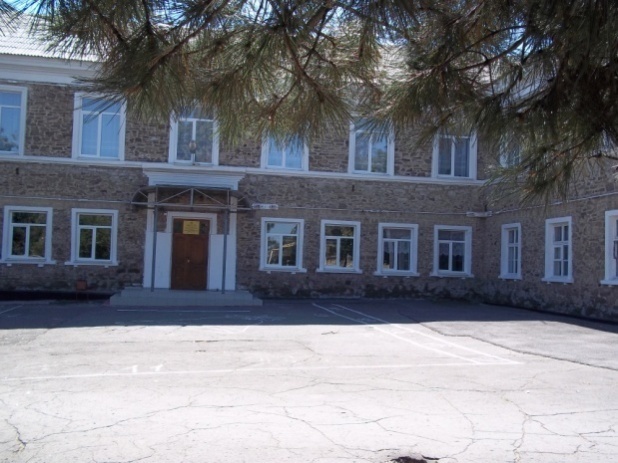 3.6.2. Дополнительные образовательные услуги, реализуемые образовательным учреждением. Таблица 53.7. Воспитательная система образовательного учреждения.Воспитательная работа охватывает весь педагогический процесс, интегрируя учебную и внеучебную сферы деятельности. Главным социальным приоритетом и тенденцией школы является превращение ее в школу воспитывающую.	В течение нескольких лет педагогический коллектив школы работает над воспитательной проблемой «Воспитание человека культуры как личности целостной, свободной, гуманной, ориентированной на воспроизводство общечеловеческих ценностей».	Вся воспитательная работа  направлена на решение следующих задач:    Продолжить работу по повышению научно-теоретического уровня педагогического коллектива в области воспитания детей.Продолжить работу по  реализации третьего поисково-экспериментального  этапа воспитательной  системы школы. Повысить   эффективность  работы по профилактике безнадзорности и  правонарушений несовершеннолетних.Продолжить работу по созданию условий для сохранения физического и психического здоровья детей.Обновлять и развивать единую систему школьного и классного ученического самоуправления.Развивать  внеурочную деятельность учащихся, направленную на формирование нравственной культуры, гражданской позиции, расширение кругозора, интеллектуального развития. Продолжать формировать и развивать систему работы с родителями (законными представителями) и общественностью.Для реализации поставленных  задач были определены  приоритетные направления, через которые и реализуется воспитательная работа:3.7.1. Условия для самореализации обучающихся.Таблица 63.7.2. Сведения об участии обучающихся в мероприятиях Таблица 7.3.7.3. Работа с родителями.Таблица 8.3.7.4. Данные о правонарушениях, преступлениях  несовершеннолетних (за 3 года)Таблица 9.4. Условия обеспечения образовательного процесса.4.1.1. Данные о  методических разработках (за 3 года).Таблица 10.4.1.2.  Участие преподавателей и  учащихся  в  научно-методической работе.Таблица 114.2. Кадровый потенциал образовательного  учреждения.4.2.1. Сведения о педагогических работниках (включая административных и других работников, ведущих педагогическую деятельность).Таблица 12.4.2.2. Сведения о руководителях образовательного  учреждения.Таблица 13.4.2.3. Участие отдельных педагогов в конкурсах педагогических достижений.Таблица 14.4.2.4. Сведения о повышении квалификации педагогических и руководящих кадров. Таблица 15.4.3. Система педагогического менеджмента (система управления)Структура ученического самоуправления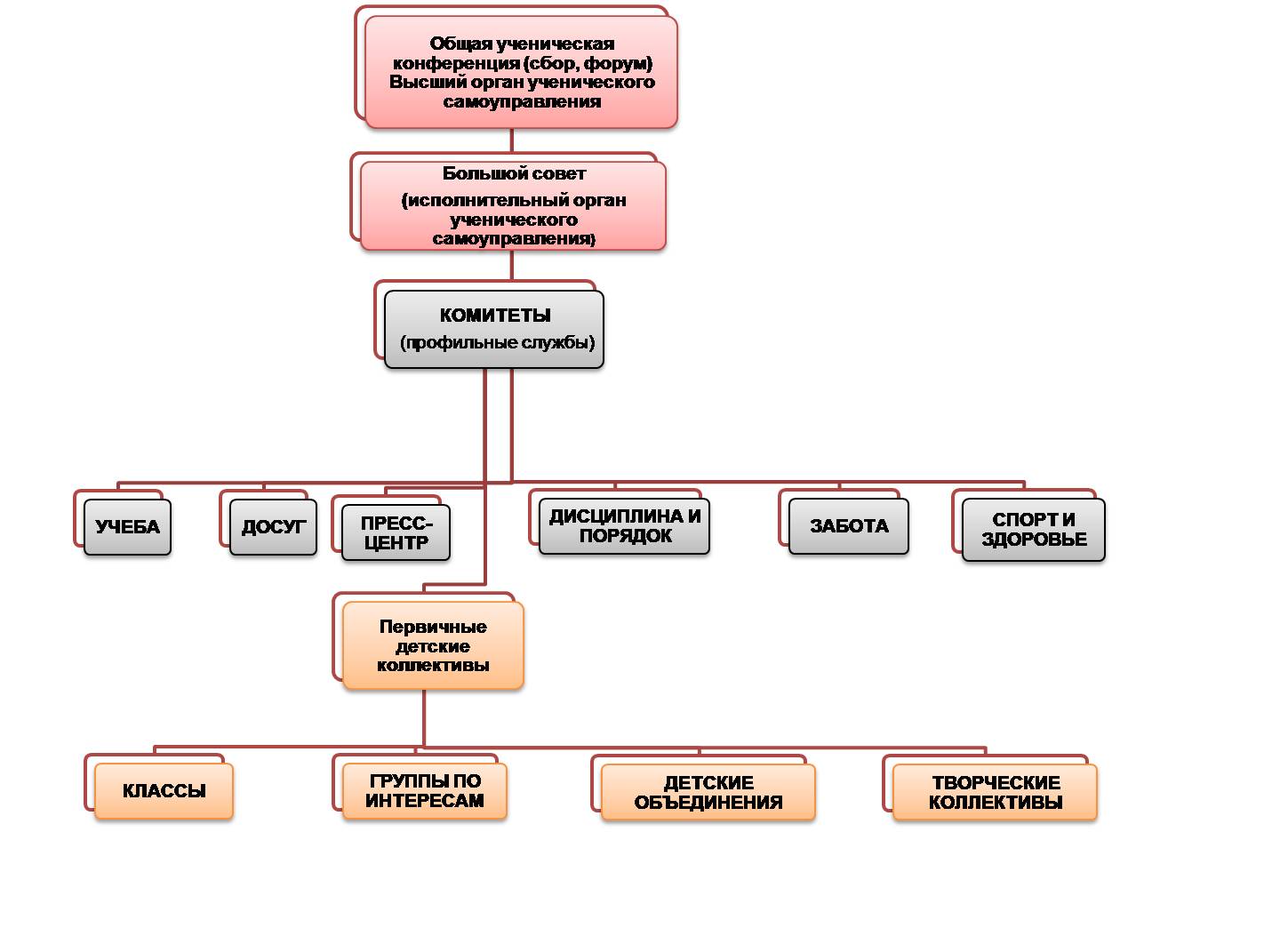 «Учеба» ведет учет и разрабатывает систему поощрения лучших учеников школы, помогает педагогам в подготовке и проведении предметных олимпиад.«Досуг» организует и проводит КТД, организует на всех ступенях творческую деятельность в сфере нравственного, духовного и гражданского воспитания, ведет учет и разрабатывает систему поощрений творческих достижений учащихся.«Забота» выявляет интересы милосердия и организует помощь ветеранам, инвалидам, пенсионерам; организует внеурочную жизнь младших школьников.«Дисциплина и порядок» планирует и организует работу по сохранению и преобразованию школы и школьной территории, организует работу на пришкольном участке, организует дежурство в школе.«Спорт и здоровье» организует и проводит спортивные праздники и мероприятия, организует мероприятия, пропагандирующие здоровый образ жизни, ведет учет и пропаганду спортивных достижений учащихся.«Пресс-центр» ведет учет школьных новостей, организует конкурсы-смотры стенной печати, организует конкурсы агитбригад.4.4. Информационно-технологическое обеспечение образовательного учреждения.4.4.1. Перечень компьютеров, имеющихся в образовательном учрежденииТаблица 16.4.4.2 Наличие в образовательном учреждении оргтехники и технических средств обученияТаблица 17.4.4.3. Учебно-наглядные  пособияТаблица 18.4.4.4. Библиотечный  фонд.Таблица 19.4.5.Материально-техническая база  образовательного учреждения.4.5.1. Здания.Таблица 20.4.5.2. Технические и транспортные средства.Таблица 21.4.6. Медико-социальные условия пребывания учащихся в образовательном учреждении.4.6.1. Статистика заболеваемости (за 3 года)Таблица 22.4.6.2. Статистика по травматизму работников и обучающихся.Таблица  23.4.6.3. Сведения о количестве обучающихся, занимающихся в различных физкультурных группах Таблица 24.5. Сведения об уровне подготовки выпускников образовательного учреждения (за 3 года).5.1.1. Результаты итоговой аттестации выпускников 9 классов МБОУ СОШ № 1.Таблица 25.5.1.2. Результаты итоговой аттестации выпускников 11 классов МБОУ СОШ № 1.Таблица 26.5.2. Итоги участия обучающихся в олимпиадахТаблица 27.5.3. Информация о поступлении выпускников образовательного учреждения в учреждения профессионального образования.Таблица 28.5.4.  Результаты ЕГЭ выпускников МБОУ СОШ № 1Таблица  29.5.5. Результаты обучающихся  9-х классов общеобразовательного учреждения, сдававших государственную (итоговую) аттестацию по новой формеТаблица 30.Директор МБОУ СОШ  №1 г. Шахты   _____________  Т.Н.СамарскаяНачальноеобщееобразованиеОсновноеобщееобразованиеСреднее(полное)общее образованиеВсегоОбщее количество классов/средняя наполняемость8/27 8/262/22,518/26,05Общее количество обучающихся21620845469В том числе:Занимающихся по базовымобщеобразовательным программам21620845469Занимающихся по специальным (коррекционным) образовательным программам 0000Занимающихся по программамуглублённого изучения предметов 00                                00Занимающихся  в группах продлённого дня10000100Занимающихся по программам дополнительного образования018635221Получающих дополнительные образовательные услуги 2014315178Наименование показателей2010 год2011 год2012 год1. Количество учащихся, оставленныхна повторный курс обучения3552. Количество учащихся, выбывших из  образовательного  учреждения, всего121611в том числе:исключенных из ОУ000выбывших на учебу в другие ОУ121611по другим причинам0003. Из числа выбывших:трудоустроены000не работают и не учатся000Наименование показателей1 ступень2 ступень3 ступеньПродолжительность учебного года1 кл.- 33 учебные недели2-4 кл.- 34 учебные недели35 учебных недель35 учебных недель Продолжительность учебной недели5 дней5 дней5 днейПродолжительность уроков1 класс  - 35 минут в I полугодии, 45 минут во II полугодии;                             2-4 кл. - 45 минут.45 мин.45 минут Продолжительность перерывов 10,30,10,10,10 10,30,10,10,10,1010,30,10,10,10,10Периодичность проведения промежуточной   аттестации обучающихся1 раз в год (май)1 раз в год (май)1 раз в год (май)Сменность:Количество классов/обучающихся, занимающихся в первую   смену4/1138/2082/45Количество классов/обучающихся, занимающихся  во вторую смену4/1030/00/0Образовательные областиОбразовательный компонентОбразовательный компонент1 классы2 классыФилологияРусский язык  Русский язык  55ФилологияЛитературное чтениеЛитературное чтение44ФилологияИностранный языкИностранный язык2МатематикаМатематикаМатематика44ЕстествознаниеОкружающий мирОкружающий мир22ИскусствоМузыка Музыка 11ИскусствоИзоИзо11Физическая культураФизкультураФизкультура33ТехнологияТехнологияТехнология11ИтогоИтогоИтого2123Внеурочная деятельностьВнеурочная деятельностьВнеурочная деятельностьВнеурочная деятельностьВнеурочная деятельностьНаправленность деятельности учащихсяНаправленность деятельности учащихсяНаименование объединения, секции, кружкаКол-во часовв 1 кл.Кол-во часовво 2 кл.Спортивно-оздоровительная деятельностьСпортивно-оздоровительная деятельностьПодвижные игры. Кружок «Чемпион»11Спортивно-оздоровительная деятельностьСпортивно-оздоровительная деятельностьРитмика22Спортивно-оздоровительная деятельностьСпортивно-оздоровительная деятельностьШахматы1Художественно-эстетическая деятельностьХудожественно-эстетическая деятельностьТеатральная студия «В гостях у сказки»12Художественно-эстетическая деятельностьХудожественно-эстетическая деятельностьМузыкальная студия «Весёлые нотки»11Художественно-эстетическая деятельностьХудожественно-эстетическая деятельностьСтудия «Волшебный карандаш»11Научно-познавательная деятельностьНаучно-познавательная деятельность«Первые шаги в мире информатики»11Научно-познавательная деятельностьНаучно-познавательная деятельностьАнглийский язык11Проектная деятельностьПроектная деятельность«Школа вежливых наук»11ИтогоИтогоИтого1010ВсегоВсегоВсего3133Классы3 классыБУП-20044 классыБУП-2004 Образовательные областииобразовательные компоненты3 классыБУП-20044 классыБУП-2004 ФилологияРусский язык55Литературное чтение32Иностранный язык22Основы религиозных культур и светской этики1МатематикаМатематика44ЕстествознаниеОкружающий мир 22ИскусствоМузыка11Изобразительное искусство11Физическая культураФизическая культура33ТехнологияТехнология22ИТОГО2323Классы55556666777788889999БУП – 2004 БУП – 2004 БУП – 2004 БУП – 2004 БУП – 2004 БУП – 2004 БУП – 2004 БУП – 2004 БУП – 2004БУП – 2004БУП – 2004БУП – 2004БУП – 2004БУП – 2004БУП – 2004БУП – 2004БУП – 2004 БУП – 2004 БУП – 2004 БУП – 2004 Образовательные областииобразовательные компонентыИнвариантнаяВариативная Вариативная ВСЕГОИнвариантнаяВариативная Вариативная ВСЕГОИнвариантнаяВариативная Вариативная ВСЕГОИнвариантнаяВариативная Вариативная ВСЕГОИнвариантнаяВариативная Вариативная ВСЕГООбразовательные областииобразовательные компонентыИнвариантнаяРегионалльн       Школьн.ВСЕГОИнвариантнаяРегионалльн       Школьн. ВСЕГОИнвариантнаяРегионалльн       Школьн.ВСЕГОИнвариантнаяРегионалльн       Школьн.ВСЕГОИнвариантнаяРегионалльн       Школьн. ВСЕГОФилологияРусский язык66664431422Литература2222222233Иностранный язык3333333333МатематикаМатематика5555Алгебра 314314314Геометрия 222222ИнформатикаИнформатика1111111122ОбществознаниеИстория 2222222222Обществознание11111111География112222222ЕстествознаниеПриродоведение 22Физика222222Химия2222Биология 11222222ИскусствоМузыка111111Изобразительное искусство111111Мировая художественная культура1111Физическая культураФизическая культура3333333333ОБЖ111111ТехнологияТехнология22222211Элективный курсВведение в специальность11ИТОГО271129282303023231233301233Классы10101010101111111111КлассыБУП-2004БУП-2004БУП-2004БУП-2004БУП-2004БУП-2004         БУП-2004         БУП-2004         БУП-2004         БУП-2004         Образовательные областииобразовательные компонентыИнвариантнаяВариативнаяВариативнаяВариативнаяВСЕГОИнвариантнаяВариативнаяВариативнаяВариативнаяВСЕГООбразовательные областииобразовательные компонентыИнвариантнаяФедеральная Выбор ОУВыбор ученикаВСЕГОИнвариантнаяФедеральнаяРегиональная      Выбор ОУВСЕГОФилологияРусский язык112112Литература3333Иностранный язык3333МатематикаАлгебра и начала анализа2132114Геометрия2222Информатика 1111ОбществознаниеИстория России11222Всеобщая история 1111Обществознание2222География11Экономика11ЕстествознаниеФизика21322Химия112112Биология 112112Валеология 11                 Искусство МХК1111Физическая культураФизическая культура3333Основы безопасности жизнедеятельности1111ТехнологияТехнология1111Элективный курс "Экология и здоровье человека"11ИТОГО19816341973534ПредметНаименование программыСтатусДанные о программе Классы, уровень Русский язык«Программы начального обучения 1-4 кл» Т.М. Андрианова, В.А. ИлюхинаПрограмма по русскому языку: обучение грамоте, письмо.ГосударственнаяМ.:АСТ: Астрель. 2011 1-а, 1-б базовыйРусский язык«Программы начального обучения 1-4 кл» под общей редакцией И.А. Петровой Л.Я. Желтовская, О.Б. Калинина Программа по русскому языкуГосударственнаяМ.:АСТ: Астрель. 2011 2-а, 2-б, 3-а, 3-б базовыйРусский языкОбразовательная система «Школа 2100» Сборник программ. Дошкольная подготовка. Начальная школа. Основная и старшая школа / Под научной редакцией А.А. Леонтьева. Программа «Русский язык» /Е.В. Бунеева, Р.Н. Бунеев/ГосударственнаяМ.: Баласс, Изд. Дом РАО, 20104-а, 4-б базовыйРусский языкПрограмма по русскому языку к учебному комплексу для 5-9 классов  общеобразовательных учреждений  (под ред. Разумовской М.М.)ГосударственнаяМосква, «Дрофа», 2011г.5, 6, 7, 8, 9  базовыйРусский языкВласенков А.И.Программа по русскому языку для 10-11 классов общеобразовательных учрежденийГосударственнаяМосква, «Просвещение», 2010г10, 11 базовыйЛитературное чтение«Программы начального обучения 1-4 кл» под общей редакцией И.А. Петровой Э.Э. Кац Программа по литературному чтениюГосударственнаяМ.:АСТ: Астрель. 2011 1-а, 1-б, 2-а, 2-б, 3-а,3-ббазовыйЛитературное чтениеОбразовательная система «Школа 2100» Сборник программ. Дошкольная подготовка. Начальная школа. Основная и старшая школа / Под научной редакцией А.А. Леонтьева. Р.Н. Бунеев, Е.В. Бунеева. Программа «Чтение и начальное литературное образование»ГосударственнаяМ.: Баласс, Изд. Дом РАО, 20104-а, 4-б базовыйОсновы религиозных культур и светской этики А. В. Кураев Программы общеобразовательных учреждений.4-5 классы.ГосударственнаяМосква, «Просвещение», 2012г4-а, 4-б базовыйЛитератураКоровина В.Я.Программа по литературе для общеобразовательных учреждений, 5-11 кл.ГосударственнаяМосква, «Просвещение», 2010г5, 6, 7, 8, 9,10базовыйЛитератураИ.Н.Сухих Программа по литературе для общеобразовательных учреждений ,10-11 кл.Государственная Москва, «Академия», 2010г11базовыйНемецкий языкПрограммы общеобразовательных учреждений. Немецкий язык. 10-11 классыГосударственнаяИ.Л.Бим, М.А. Лытаева. Москва, Издательство «Просвещение»,2009 г.10, 11 базовыйАнглийский языкБиболетова М.З. Программа курса английского языка к УМК Английский с удовольствием для 2-11 классов общеобразовательных учреждений Государственная Обнинск, «Титул», 20102-11 базовыйМатематика«Программы начального обучения 1-4 кл» под общей редакцией И.А. Петровой М.И. Башмаков, М.Г. НефедоваПрограмма курса «Математика»ГосударственнаяМ.:АСТ: Астрель. 2011 1-а, 1-б, 2-а, 2-б, 3-а, 3-ббазовыйМатематикаОбразовательная система «Школа 2100» Сборник программ. Дошкольная подготовка. Начальная школа. Основная и старшая школа / Под научной редакцией А.А. Леонтьева. МатематикаГосударственнаяМ.: Баласс, Изд. Дом РАО, 20104-а, 4-ббазовыйМатематика Программы общеобразовательных учреждений «Математика, 5-6 классы». /авт.сост. Т.А.БурмистроваГосударственнаяМ,; Просвещение, 20095, 6 базовыйАлгебраБурмистрова Т.А.Программы общеобразовательных учреждений. Алгебра.7-9кл.ГосударственнаяМосква, «Просвещение», 2011г.7, 8, 9базовыйАлгебраБурмистрова Т.А.Программы общеобразовательных учреждений. Алгебра и начала математического анализа. 10-11кл.ГосударственнаяМосква, «Просвещение», 2009г.10, 11базовыйГеометрияБурмистрова Т.А.Программы общеобразовательных учреждений. Геометрия.7-9клГосударственнаяМосква, «Просвещение», 2011г.7, 8, 9базовыйГеометрияБурмистрова Т.А.Программы общеобразовательных учреждений. Геометрия. 10-11кл.ГосударственнаяМосква, «Просвещение», 2010г.10, 11базовыйИнформатикаПрограммы для общеобразовательных учреждений: Информатика. 2-11 классы»ГосударственнаяМ.: Бином, 20062-11базовыйИстория Программа для общеобразовательных учреждений, «История Древнего мира»,5 кл.(под ред. Вигасина А.А.)ГосударственнаяМосква, «Просвещение», 2010г5базовыйИстория Программа для общеобразовательных учреждений, «История средних веков»,6 кл.(под ред. Ведюшкина В.А.)ГосударственнаяМосква, «Просвещение», 2010г6базовыйИсторияПрограмма для общеобразовательных учреждений, «Новая история», 7-8 класс (под ред. Юдовской А.Я.)ГосударственнаяМосква, «Просвещение», 2010г7, 8базовыйИсторияПрограмма для общеобразовательных учреждений, «Новейшая история зарубежных стран.20-начало 21 века», 9 класс (под ред. Сороко-Цюпа А.О.)ГосударственнаяМосква, «Просвещение», 2010г9базовыйИстория России Программа для общеобразовательных учреждений,6-9  кл. (под ред. Данилова А.А.)Государственная Москва «Просвещение», 2010г.6, 7, 8, 9 базовыйИстория РоссииПрограмма для общеобразовательных учреждений, «История России с древнейших времён до начала 21 века», 10-11кл (Андреев И.Л.)Государственная Москва «Дрофа», 2008г.10, 11 базовыйВсеобщая историяПрограмма для общеобразовательных учреждений.10-11 кл. (под ред. Загладина Н.В.)ГосударственнаяМосква, «Русское слово», 2010г10, 11базовыйОбществознаниеПрограмма для общеобразовательных учреждений  «Обществознание»,5-9кл, (под ред. Боголюбова Л.Н.)ГосударственнаяМосква, «Просвещение», 2008г5, 6, 7, 8, 9базовыйОбществознаниеПрограмма для общеобразовательных учреждений «Обществознание», 10-11кл (под ред. Боголюбова Л.Н.)ГосударственнаяМосква, «Просвещение», 2008г10, 11базовыйОкружающий мир«Программы начального обучения 1-4 кл» под общей редакцией И.А. Петровой Г.Г. Ивченкова, И.В. Потапов Программа курса «Окружающий мир» ГосударственнаяМ.:АСТ: Астрель. 2011 1-а, 1-б, 2-а, 2-б, 3-а, 3-ббазовыйОкружающий мирОбразовательная система «Школа 2100» Сборник программ. Дошкольная подготовка. Начальная школа. Основная и старшая школа / Под научной редакцией А.А. Леонтьева. А.А. Вахрушев, Д.Д. Данилов, А.С. Раутиан, С.В. Тырин. Программа курса окружающего мираГосударственная– М.: Баласс, Изд. Дом РАО, 20104-а, 4-ббазовыйПриродоведение« Природа: неживая и живая», В.В. Пасечник, В.М. Пакулова, В.В. Латюшин и др.ГосударственнаяМосква, «Дрофа», 2009г5базовыйБиологияПрограмма общего образования по биологии В.В. Пасечник, В.М. Пакулова, В.В. Латюшин и др.ГосударственнаяМосква, «Дрофа», 2009г.6, 7, 8, 9, 10, 11базовыйВалеологияНа основе примерной программы В.Е. Каймы для старших классов «Основы прикладной валеологии»  АвторскаяРостов –на –Дону, «Скиф»,1997 г.(протокол №1 от 30.08.2012г.)11 базовыйЭкология и здоровье человекаНа основе примерной программы  М. В. Высоцкой для старших классов «Экология и здоровье человека» АвторскаяВолгоград, «Учитель», 2001 г.(протокол №1 от 30.08.2012г.)10 базовыйГеография Герасимова Т.П.  Программа основного общего образования  по географииГосударственнаяМосква, «Дрофа», 2008г6 базовыйГеографияДушина И.В.Программа основного общего образования  по географииГосударственнаяМосква, «Дрофа», 2008г7 базовыйГеографияДронов В.П., Баринова И.И.Программа основного общего образования  по географииГосударственнаяМосква, «Дрофа», 2008г8, 9  базовыйГеографияПрограмма для общеобразовательных учреждений. Максаковский  В.П. «География 10-11кл»ГосударственнаяМ. «Дрофа»,  2010г.10, 11 базовыйХимияХимия. Программа для общеобразовательных учреждений 8-11 кл. Новошинский И. И.ГосударственнаяТИД Русское слово, 2008г.8, 9, 10, 11 базовыйФизикаГутник Е.М., Перышкин А.В. Программа. Физика, 7-9клГосударственнаяМосква «Дрофа»,2008г7, 8, 9 базовыйФизика«Программы для общеобразовательных учреждений: физика 10-11 классы»ГосударственнаяМосква «Дрофа», 2008г10, 11 базовый ИЗО«Программы начального обучения 1-4 кл» под общей редакцией И.А. Петровой Н.М.Сокольникова Программа курса «Изобразительное искусство»ГосударственнаяМ.:АСТ: Астрель. 2011 1-а, 1-б, 2-а, 2-б, 3-а, 3-ббазовыйИЗОПримерные программы по учебным предметам. Начальная школа. Программа «Изобразительное искусство» / О.А. Куревина, Е.Д. Ковалевская/ГосударственнаяМ., Просвещение, 20104-а, 4-ббазовыйИЗОПрограмма «Изобразительное искусство» под редакцией Неменского Б.М.ГосударственнаяМосква «Просвещение»2010 г.5, 6, 7 базовыйМузыкаБакланова Т.И. Программы начального общего образования по музыке «Музыка. Планета знаний»ГосударственнаяМ., АСТ Астрель, 2010 год. 1-а, 1-б, 2-а, 2-б, 3-а, 3-б базовыйМузыкаКабалевский Д.Б.Программы для общеобразовательных учреждений. Музыка.  1-7кл.ГосударственнаяМосква «Дрофа», 2008г.4-7 базовыйТехнология«Программы начального обучения 1-4 кл» под общей редакцией И.А. Петровой Узорова О.В., Нефедова Е.А.Программа курса «Технология»ГосударственнаяМ.:АСТ: Астрель. 2011 1-а, 1-б, 2-а, 2-б, 3-а, 3-б базовыйТехнологияПримерные программы по учебным предметам. Начальная школа. О.А. Куревина, Е.А. Лутцева/Программа «Технология» /Государственная М., Просвещение, 20104-а, 4-б базовыйТехнологияПрограмма основного общего образования по направлению «Технология. Обслуживающий труд» под ред. Симоненко В.Д.Государственная Москва, «Вентана-Граф», 2008г5-8, 10, 11 базовыйТехнологияПрограмма основного общего образования по направлению «Технология. Технический труд» под ред. Симоненко В.Д.Государственная Москва, «Вентана-Граф», 2008г5-8, 10, 11 базовыйОБЖСмирнов А.Т.Программы общеобразовательных учреждений. Основы безопасности жизнедеятельности 1-11кл ГосударственнаяМосква, «Просвещение» 2008г.5, 8, 9, 10, 11 базовыйФизическая культураКомплексная программа физического воспитания учащихся 1-11 классов (авт. В.И. Лях, А.А.Зданевич)ГосударственнаяМосква, «Просвещение»  2011г1-а, 1-б, 2-а, 2-б,  3-а, 3-б базовыйФизическая культураЛях В.И., Мейксон Р.Б.Программы для общеобразовательных учреждений с направленным развитием двигательных способностей . 1-10клГосударственнаяМосква, « Просвещение»,2011г.4-9, 10, 11 базовыйМХКПрограмма для общеобразовательных учреждений, 7-11 класс (под ред. Данилова Г.И.)ГосударственнаяМосква «Дрофа», 2010г.8, 9, 10, 11 базовыйВведение в специальностьНа основе программы  С. Н. Чистяковой Для 8-9 классов общеобразовательных учрежденийАвторская Москва, «Просвещение»,2007 г.(протокол №1 от 30.08.2012г.)9базовыйЭкономика На основе примерной программы основного общего образования по экономике.ГосударственнаяМосква, Вита-пресс, 2011 г.11базовыйШкола вежливых наукПримерные программы внеурочной деятельности под редакцией В. А. ГорскогоГосударственнаяМосква, «Просвещение», 2011г. 1-а, 1-б, 2-а, 2-б, базовыйПервые шаги в мире информатикиОбразовательная система «Школа 2100» Сборник программ. Под научной редакцией А.А. Леонтьева. Программа А. В. Горячева «Информатика в играх и задачах».Государственная– М.: Баласс, Изд. Дом РАО, 2011г.1-а, 1-ббазовыйИнформатика и ИКТНа основе программы для общеобразовательных учреждений, авт. Н. Ф. Матвеев, Е. Н. Челак.ГосударственнаяМосква, «Бином»,2012г. 2-а, 2-ббазовыйРитмикаПримерные программы внеурочной деятельности под редакцией В. А. ГорскогоГосударственнаяМосква, «Просвещение»,2011г.1-а, 1-б,2-а, 2-ббазовыйПодвижные игры. Кружок «Чемпион»На основе «Комплексной программы физического воспитания учащихся 1-11 классов» В. И. Ляха, А. А. ЗданевичаГосударственнаяМосква, «Просвещение»,2011г.1-а,1-б, 2-а, 2-ббазовыйТеатральная студия «В гостях у сказки»Примерные программы внеурочной деятельности под редакцией В. А. ГорскогоГосударственнаяМосква, «Просвещение»,2011г.1-а,1-б, 2-а, 2-ббазовыйМузыкальная студия «Весёлые нотки»Примерные программы внеурочной деятельности под редакцией В. А. ГорскогоГосударственнаяМосква, «Просвещение»,2011г.1-а,1-б, 2-а, 2-ббазовыйСтудия «Волшебный карандаш»Программы внеурочной деятельности под редакцией Д. В. Григорьева, Б. В. КуприяноваГосударственнаяМосква, «Просвещение»,2011г.1-а,1-б, 2-а, 2-ббазовыйАнглийский языкНа основе примерной программы Азаровой С.И. для начальных классов ГосударственнаяОбнинск, «Титул», 2012г.1-а,1-б, 2-а, 2-ббазовыйШахматы Примерные программы внеурочной деятельности под редакцией В. А. ГорскогоГосударственнаяМосква, «Просвещение»,2011г.(протокол №1 от 30.08.2012г.)1-а, 1-ббазовыйНаправление, темаЦели и задачиКем и когда утвержденаНаучный руководительПрогнозируемый конечный результатФормирование культуры безопасного образа жизни средствами экологического образования школьников в образовательном учрежденииЦели проекта:-сформировать представления учащихся об экологической культуре как условии достижения устойчивого развития общества и природы, об экологических связях в системе «человек - общество-природа»;-формировать экологическое мышление и способности учитывать и оценивать экологические последствия в различных сферах деятельности;-применять экологические знания в жизненных ситуациях; -овладеть знаниями экологических императивов, гражданских прав и обязанностей в интересах сохранения окружающей среды, здоровья и безопасности жизни;-сформировать личностное отношение к экологическим ценностям;-сформировать способности к выполнению действий, связанных с экологической безопасностью окружающей среды, здоровьем людей и повышением их экологической культуры.Приказ Министерства Общего и профессионального образования РО №393 от 26.05 2011 « О присвоении статуса областной инновационной площадки ОУ»;Приказ №7 от 1.09.2011 «Об открытии областной инновационной площадки»Самарская Т.Н., директор МБОУ СОШ №1 г.Шахты Планируемый результат реализации проекта- свободная творческая личность, осознающая ответственность по отношению к среде своего обитания,-к нашему общему дому, обладающая знаниями экологических законов и экологической культурой, соблюдающая нравственные и правовые принципы природопользования, ведущая активную природоохранительную деятельность, противодействующая нарушителям связей в биосфере, социально ориентированная личность с развитым экологическим сознанием.Виды дополнительных образовательных услугКоличество охваченных детейКакая используется базаФормы и методы работы (форма освоения)На развитие каких качеств личности направлены формы и методы работыОбразовательные56Компьютерный класс, библиотека, кабинет технологии, кабинет истории, ИМЦ, МОУ СОШ города, ЮРГУЭС,   ЮРГИ, ЮРГТУ (НПИ)Лекционно-семинарские занятияРазвитие индивидуальных способностей обучающихся, склонных к изучению различных дисциплинРазвивающие 60МОУ ДОД ДЭЦ,МОУ ДОД СЮТОбщие, групповые и индивидуальные занятия Развитие индивидуальных творческих способностейСпортивно-оздоровительные144ОУОбщие, групповые и индивидуальные занятия, соревнованияФизическое развитие учащихся, формирование потребности в здоровом образе жизниВоспитательные60ОУОбщие, групповые и индивидуальные  занятия, внеклассные мероприятия.Развитие нравственных, эстетических качеств личности, бережного отношения к себе и окружающим.НаправлениеПрограмма (подпрограмма), через которую реализуется направлениеЭкологическое воспитание Комплексная программа «Формирование культуры безопасного образа жизни средствами экологического воспитания», программа «Здоровье», программа «Уютный школьный двор», Дополнительное образование Авторские программы руководителей кружков и секцийРабота с родителямиКомплексная программа «Формирование культуры безопасного образа жизни средствами экологического воспитания», программа «Здоровье».Охрана жизни и здоровья детейПрограмма «Здоровье»,  программа «Здоровье – зеркало души».№ п/пВид деятельностиНазвание секции, кружка Охват учащихся1Спортивно-оздоровительнаяВолейбол35/ 7,3%1Спортивно-оздоровительнаяОФП20 / 4,2%1Спортивно-оздоровительнаяФутбол 30 / 4,5%2Творческая«Волшебная нить»15 / 3,2%2Творческая«Вернисаж»15 / 3,2%2Творческая«Весёлые нотки»20 / 4,2%3Экологическая «Здоровье – зеркало души»15 / 3,2%3Экологическая Экологические традиции Дона20 / 4,2%4Познавательная«Юный геолог»15/3,2%4ПознавательнаяАвиамодельный10/2,8%5Патриотическая«Отвага»15/3,2%6Профилактическая (профилактика ДДТТ)"ЮИД"15 / 3,2%№п/пНаименование мероприятийУровень Количество уч-ся2009-20102009-20102009-20102009-20101.                                                               Конкурсы                                                               Конкурсы                                                               Конкурсы1.Игра-конкурс «Русский медвежонок-языкознание  для  всех»Международный 81 (16,8%)2.Городской этап областного конкурса им.Святителя Димитрия Ростовского Муниципальный2 (0,4 %)3.Конкурс сочинений на тему «М.А.Шолохов – великий сын Дона»Муниципальный1 (0,2%)4.Конкурс «Лучший урок письма -2009» Муниципальный1 (0,2%)5.Конкурс «Письмо Президенту России»Всероссийский1 (0,2%)6.5 Южно-Российский конкурс речей школьников в защиту прав человекаРегиональный1 (0,2%)7.Конкурс юных дарований в области культуры и искусстваМуниципальный1 (0,2%)8.Конкурс исследовательских работ эколого-биологической направленностиРегиональный 1 (0,2%)9.Заочный детско-юношеский журналистский конкурс «Слово об учителе», номинация «Проза»Муниципальный1 (0,2%)10.Конкурс газеты «Наше время» и Областного отделения союза журналистов России к 65-летию Великой ПобедыРегиональный1 (0,2%)11.Конкурс сочинений «Я выбираю профессию»Муниципальный5 (1,03%)12.Конкурс сочинений на тему «Я выбираю спорт как альтернативу пагубным привычкам»Муниципальный1 (0,2%)13.Конкурс плакатов «Мне о России нужно говорить»Муниципальный1 (0,2%)14.Конкурс газет по ПДДМуниципальный1 (0,2%)15.Конкурс агитбригад «Мы за здоровый образ жизни»Муниципальный10 (2,1%)16.Конкурс плакатов «А я выбираю спорт»Муниципальный1 (0,2%)17.Конкурс рисунков «Спид. Нельзя закрывать глаза»Муниципальный1 (0,2%)18.Конкурс  литературных работ, рефератовМуниципальный1 (0,2%)19.Конкурс на лучшее внеклассное мероприятие по пропаганде ЗОЖМуниципальный1 (0,2%)20.Конкурс мультимедийных презентаций в рамках акции «Я выбираю спорт»Муниципальный1 (0,2%)21.Фотоконкурс «Победитель глазами внуков и правнуков»Муниципальный1 (0,2%)22.Всероссийский конкурс рисунков «Моя Родина – 2010»Всероссийский 1 (0,2%)23.Областной этап Международного конкурса детских рисунков «ВОВ 1941-1945 глазами детей»Региональный3 (0,6%)24.Городской конкурс на лучший кабинет БДДМуниципальный2 (0,4%)25.Конкурс «Виртуальный музей ВОВ»Региональный3 (0,6%)26.Конкурс рисунков «Быть матерью – великая награда»Муниципальный1 (0,2%)27.Конкурс дружин юных пожарныхМуниципальный10 (2,1%)28.Конкурс «Безопасное колесо – 2010»Муниципальный10 (2,1%)29.Конкурс «Оказание первой доврачебной медицинской помощи»Муниципальный10 (2,1%)30.Конкурс «Моя малая родина: природа, культура, этносВсероссийский 1 (0,2%)31.Конкурс детских общественных организаций  «Возьмёмся за руки, друзья!»Муниципальный10 (2,1%)32.Конкурс креативной рекламы причёсок для ученицМуниципальный10 (2,1%)33.Конкурс детских общественных организаций «Пусть всегда будет солнце»Муниципальный10 (2,1%)2.ОлимпиадыОлимпиадыОлимпиады1.Заочный интернет-тур 1-й математической олимпиады имени С.Н.ОлехникаВсероссийский2 (0,4%)2.7 Международная Олимпиада студентов и школьников «Эрудиты планеты»Международный10 (2,7%)3.Второй Интеллектуальный Чемпионат среди образовательных учреждений ЮФО «Кубок юга России»Региональный8 (1,6%)3.Смотры, фестивалиСмотры, фестивалиСмотры, фестивали1.Смотр – конкурс военно-патриотических клубов «Равнение на Победу»Муниципальный12 (2,5%)2.Смотр – конкурс «Я патриот», посвященный 65-летию Победы в ВОВМуниципальный12 (2,5%)3.Городской этап областного математического фестиваля среди уч-ся 5-8, 9-11 классов Муниципальный10 (2%)4.Областной фестиваль детского, юношеского творчества «В Чехове Россия полюбила себя…»Региональный3 (0,6%)5.Фестиваль «Мы - дети твои, Земля!», посвящённый Всемирному Дню земли и 65-летию Великой победыМуниципальный6 (1,2%)6.Городской этап областного Фестиваля детского творчества «Мир начинается с детства»Муниципальный3 (0,6%)7.Городской этап XII международного фестиваля «Детство без границ»Муниципальный1 (0,2%)8.Смотр-конкурс «Я- патриот»Муниципальный5 (1%)4.КонференцииКонференцииКонференции1.Международная научная конференция «Молодёжные Чеховские чтения в Таганроге»Международный 1 (0,2%)2.35 научно-практическая конференция ДАНЮИ, секция «Экология и здоровье»Региональный 1 (0,2%)3.Отчетно-выборная конференцияМуниципальный1 (0,2%)4.Городская конференция  «Бескрайние просторы Вселенной», посвящённой 50-летию полёта Ю.А. Гагарина в космос.Муниципальный4 (0,8%)5.Городская краеведческая конференцияМуниципальный2 (0,4%)6.III-я открытая городская, казачья молодежная номинация «Свет ангела»Муниципальный1 (0,2%)5.Спортивные соревнования, спартакиады, тур. слетыСпортивные соревнования, спартакиады, тур. слетыСпортивные соревнования, спартакиады, тур. слеты1.Кросс наций - 2009Муниципальный215 (44,8%)2.Легкоатлетический кросс, посвященный Дню учителяМуниципальный8 (1,7%)3.Кросс на приз КатальниковаМуниципальный4 (0,8%)4.РадиопеленгацияМуниципальный5 (1%)5.Допризывная молодежьМуниципальный12 (2,5%)6.Шахматный турнир в рамках акции «Я выбираю спорт»Муниципальный4 (0,8%)7.Городской туристический слет (спортивное ориентирование)Муниципальный10 (2,1%)8.Городской туристический слет (краеведческий конкурс)Муниципальный5 (1%)9.Семейная спартакиада «Самая ловкая семья»Региональный3 (0,6%)10ВСИ «Отвага»Муниципальный14 (2,9%)6.ДругоеДругоеДругое1.Лидер года - 2009Муниципальный3 (0,6%)2.Политико-ролевая игра «Выборы»Муниципальный5 (1%)3.Круглый стол  «Мы патриоты России»Муниципальный5 (1%)2010-20112010-20112010-20112010-20111.                                                               Конкурсы                                                               Конкурсы                                                               Конкурсы1.Игра-конкурс «Русский медвежонок-языкознание  для  всех»Международный 121 (25,2%)2.Конкурс «Шахтинский Кинотавр»Муниципальный7 (1,4%)3.Конкурс достижений талантливой молодёжи «Национальное Достояние России»Всероссийский1 (0,2%)4.Конкурс по правоведению  «Закон»Муниципальный1 (0,2%)5.Конкурс «Лучший урок письма-2010» Муниципальный1 (0,2%)6.Игровой конкурс «Кит - компьютеры, информатика, технологии»Всероссийский37 (7,8%)7.Конкурс-игра «Кенгуру- математика для всех»Международный87 (18,3%)8.Экологический конкурс детского творчества «За что я люблю донскую природу»Региональный 2 (0,4%)9.Конкурс ЮФУ «Я в мире биологии»Региональный2 (0,4 %)10.Областной конкурс исследовательских работ эколого-биологической направленностиРегиональный1 (0,2%)11.Литературный конкурс «Молодые дарования» г.Шахты, посвящённый Всероссийскому Дню поэзииМуниципальный2 (0,4%)12.Конкурс в рамках олимпиады МГИМО «Письмо Президенту России»Всероссийский 2 (0,4 %)13.Конкурс «Зимняя сказка», номинации «Проза», «Поэзия»Муниципальный3 (0,6%)14.Конкурс исследовательских работ «Галерея Славы Юга России»Муниципальный1 (0,2%)15.Конкурс видеороликов в номинации «Мы против насилия»Региональный1 (0,2%)16.Конкурс школьных СМИ, посвящённых Дню учителя Муниципальный1 (0,2%)17.Конкурс «Славен Дон»Региональный 1 (0,2%)18.Всероссийский конкурс водных проектов старшеклассниковВсероссийский1(0,2%)19.Конкурс детского творчества «Зеркало природы»Региональный1 (0,2%)20.Конкурс «Оказание первой доврачебной медицинской помощи»Муниципальный5 (1,0 %)21.Конкурс детского рисунка «Спасение на пожаре»Региональный1 (0,2%)22.Всероссийский конкурс социальных проектов «Я - гражданин России!»Всероссийский1 (0,2%)23.5 международный конкурс образовательных проектор «Диалог – путь к пониманию»Международный1 (0,2%)24.Конкурс «Мы вместе» Муниципальный1 (0,2%)25.Конкурс буклетов и листовок в рамках областной и Всероссийской акции «Я выбираю спорт как альтернативу пагубным привычкам»Муниципальный1 (0,2%)26.Конкурс агитбригад «За здоровое поколение»Муниципальный10 (2,2%)27.Конкурс рисунков в рамках областной и Всероссийской акции «Я выбираю спорт как альтернативу пагубным привычкам»Муниципальный1 (0,2%)28.Конкурс плакатов в рамках областной и Всероссийской акции «Я выбираю спорт как альтернативу пагубным привычкам».Муниципальный1 (0,2%)29.Конкурс рисунков антинаркотической направленностиОбщероссийский 1 (0,2%)2.ОлимпиадаОлимпиадаОлимпиада1.7 Общероссийская Интернет-олимпиада по английскому языку для школьников 9-11 классов Всероссийский4 (0,8%)2.Олимпиада по геологии Муниципальный3 (0,6%)3.Олимпиада по геологииРегиональный1 (0,2%)4.Олимпиада ЮФО «IT-Перспектива» по информационным технологиям Муниципальный2 (0,4%)3.Конференции, фестивалиКонференции, фестивалиКонференции, фестивали1.5 международный Фестиваль детского изобразительного искусства  «Все краски мира – 2010»Международный 1 (0,2%)2.Фестиваль искусств «Созвездие талантов»Муниципальный1 (0,2%)3.Фестиваль детского творчества «Я и мой город любим друг друга»Муниципальный1 (0,2%)4.Городской этап областного математического фестиваля среди уч-ся 5-8, 9-11 классов Муниципальный11 (2,3%)5.13 ежегодный общегородской разножанровый АРТ-фестивальМуниципальный1 (0,2%)6.36 научно-практическая конференция ДАНЮИ,  секция «Зоология и экология животных»Региональный1 (0,2%)7.Городская экологическая конференцияМуниципальный1 (0,2%)8.Форум детских и молодежных организаций (отчетно-выборная конференция)Муниципальный5 (1,2 %)9.Конференция «Православные традиции Донского края»Муниципальный4 (0,9%)4.Спортивные соревнования, спартакиадыСпортивные соревнования, спартакиадыСпортивные соревнования, спартакиады1.Спартакиада по баскетболуМуниципальный12 (2,6%)2.День бега «Кросс Наций – 2011»Муниципальный150 (31,6%)3.Спартакиада по волейболуМуниципальный12 (2,6%)4.Соревнования по настольному теннисуМуниципальный4 (0,9%)5.Соревнования по спортивной гимнастикеМуниципальный4 (0,9%)5.ДругоеДругоеДругое1.Круглый стол «Про время, Родину и нас поговорим, подумаем, поспорим»Муниципальный4 (0,9%)2.Круглый стол «Конституция – основной закон РФ»Муниципальный4 (0,9%)2011-20122011-20122011-20122011-20121.                                                               Конкурсы                                                               Конкурсы                                                               Конкурсы1.Игра-конкурс «Русский медвежонок-языкознание  для  всех»Международный 109 (23,1%)2.1 Всероссийский конкурс-игра по математике «Слон»Международный37 (7,8%)3.Всероссийский конкурс по математике «Эврика»Всероссийский63 (13,4%)4.Муниципальный конкурс на лучшую разработку сайта для Государственного образовательного учреждения Детского дома №3 г.ТаганрогаМуниципальный1 (0,2%)5.Областной конкурс среди детей и юношества на лучшую разработку с использованием информационных технологий в рамках 11 Южно-Российской межрегиональной научно-практической конференции-выставки «Информационные технологии в образовании-2011»Региональный1 (0,2%)6.Конкурс по экономике среди школьников «Экономика в нашей жизни» Муниципальный2 (0,4%)7.Конкурс сочинений «Я выбираю профессию»Муниципальный15 (3,1%)8.«Российский национальный конкурс водных проектов старшеклассников»Региональный 1 (0,2%)9.Всероссийский творческий конкурс работ на английском языкеВсероссийский 2 (0,4%)10.Городской (заочный) тур областного конкурса «Овеянные славою флаг наш и герб»Муниципальный3 (0,6%)11.Конкурс электронных презентаций Технологического факультета ЮРГУЭС «Знания и технологии настоящего и будущего» Муниципальный1 (0,2 %)12.Литературный детский конкурс «Они сражались за Родину…»Всероссийский1 (0,2%)13.Конкурс вышивальщиц «Искусница», проводимый  МБОУ ДОД ГДДТМуниципальный1 (0,2%)14.Конкурс буклетов и листовок в рамках областной и Всероссийской акции «Я выбираю спорт как альтернативу пагубным привычкам»Муниципальный1 (0,2%)15.Конкурс агитбригад «За здоровое поколение»Муниципальный10 (2,1%)16.Конкурс рисунков «Моя любимая спортивная игра»Муниципальный3 (0,6%)17.Конкурс «Шахты – город чемпионов»Муниципальный1 (0,2%)18.Конкурс «Литературной премии имени поэтессы Веры Кожиной» Муниципальный1(0,2%)19.Конкурс «Легендарное поколение шахтинцев», посвященный ветеранам ВОВМуниципальный4(0,9%)20.Конкурс школьных СМИ, посвященных Дню УчителяМуниципальный3(0,6%)21.Областной конкурс исследовательских работ эколого-биологической направленностиМуниципальный1 (0,2%)22.Конкурс «Славен Дон»Региональный1 (0,2%)23.Конкурс детского творчества «Зеркало природы»Региональный1(0,2%)24.Детско-юношеский литературно-творческий конкурс «День поэзии»Муниципальный1 (0,2%)25.Конкурс детского рисунка «В кругу семьи»Муниципальный1 (0,2%)26.Конкурс рисунков и плакатов «А мы с тобой войны не знали!»Муниципальный1 (0,2%)27.Конкурс сочинений «Нет жертвам ДТП»Муниципальный1 (0,2%)28.Конкурс «Десятилетия действий по обеспечению БДД в 2011-2020гг»Муниципальный1 (0,2%)29.Конкурс «Эрудит» (ПДД)Муниципальный5 (1,1%)30.Конкурс «Оказание первой доврачебной медицинской помощи»Муниципальный5 (1,1%)31.Конкурс «Основы страхования»Муниципальный5 (1,1%)32.Конкурс видеороликов «Мы  против насилия»Муниципальный5 (1,1%)33.Конкурс творческих работ на противопожарную  тематику (рисунок)Муниципальный1 (0,2%)34.Детско-юношеский конкурс «Шахтинский кинотаврик» (Лидер прессы – 2011)Муниципальный3 (0,6%)35.Конкурс поделок «Зеркало природы»Региональный 1(0,2%)36.Региональный конкурс «В мире биологии»Региональный 1 (0,2%)37.Конкурс творческих работ на противопожарную тематикуМуниципальный1 (0,2%)38.Конкурс очерков, сочинений, заметок «75 лет на страже безопасности»Муниципальный1 (0,2%)39.Конкурс рисунков «Мир заповедной зоны» (в рамках международной  акции «Марш парков»)Муниципальный1 (0,2%)40.Конкурс «Я и мой город»Муниципальный4 (0,9%)41.Фотоконкурс  «В объективе»Муниципальный3 (0,6%)42.Международный конкурс проектов по экологической проблематике «Siemens»Международный1 (0,2 %)43.Всероссийский конкурс «Письмо президенту»Всероссийский1(0,2%)44.Всероссийский конкурс социальных проектов «Я – гражданин России»Всероссийский2(0,4%)45.Конкурс «Лидер прессы 2012»Муниципальный4 (0,9%)46.Конкурсы в рамках игры « Безопасное колесо»Муниципальный12 (2,6%)2.ОлимпиадаОлимпиадаОлимпиада1.1 городская олимпиада по математике среди уч-ся 5-6 классов, посвящённая 300-летию со дня рождения М.В.ЛомоносоваМуниципальный2 (0,4%)2.Общероссийская олимпиада школьников по Основам православной культуры Муниципальный2 (0,4%)3.Олимпиада ЮРГУЭС по биологии Муниципальный1 (0,2%)4.Олимпиада ЮРГИ по психологии Муниципальный7 (1,4%)5.Олимпиада ЮФО «IT-Перспектива» по информационным технологиямМуниципальный1 (0,2%)6.Олимпиада по геологии Муниципальный4 (0,8%)7.Олимпиада по геологии Региональный1 (0,2 %)8.Биолого-экологическая олимпиада ОЭЦУМуниципальный2 (0,4%)9.Участие  в муниципальном этапе Всероссийской олимпиады школьников по предмету «Физическая культура» 2011-2012 уч. годРегиональный2 (0,4%)3.Смотры, фестивали, акцииСмотры, фестивали, акцииСмотры, фестивали, акции1.14 ежегодный общегородской разножанровый АРТ-фестивальМуниципальный1 (0,2%)2.Фестиваль детского творчества «Мир начинается с детства»Муниципальный5 (1,1%)3.Акция «Нет пакетам!»Муниципальный12 (2,6%)4.Акция "Подарок солдату"Муниципальный300 (63,8%)5.Акции «Экология. Безопасность. Жизнь»Муниципальный250 (53%)4.КонференцииКонференцииКонференции1.4 городская научно-практическая конференция исследовательских работ старшеклассников Муниципальный3 (0,6%)2.37 научно-практическая конференция ДАНЮИ,  секции «Фольклор и этнография», «Экологический мониторинг окружающей среды»Региональный2 (0,4%)3.Всероссийская конференция «Инновационные процессы в школьном биологическом и экологическом образовании»Всероссийский1 (0,2%)4.Городская экологическая конференцияМуниципальный1 (0,2%)5.Конференция «Патриотизм XXI века: формирование его на традициях прошлого и современного опыта»Муниципальный3 (0,6%)5.ДругоеДругоеДругое1.Экскурсия «Памятные места города»Муниципальный25 (5,3%)2.Экскурсии по залам боевой славы и встречи в ветеранами  ВОВМуниципальный15 (3,2%)3.Круглый стол «Права и обязанности гражданина РФ»Муниципальный4 (0,9%)6.Спортивные соревнования, спартакиады, турслетыСпортивные соревнования, спартакиады, турслетыСпортивные соревнования, спартакиады, турслеты1.День бега «Кросс Наций – 2012»Муниципальный115 (24,5%)2.Шахматный турнир в рамках акции «Я выбираю спорт как альтернативу пагубным привычкам»Муниципальный5 (1,1%)3.ВСИ «Отвага»Муниципальный14 (2,9%)4.Городской экологический слётМуниципальный6 (1,3%)5.Соревнования «Фигурное вождение велосипеда»Муниципальный5 (1,1%)6.Спартакиада. Баскетбол Муниципальный20 (4,3%)7.Спартакиада. ВолейболМуниципальный20 (4,3%)8.Спартакиада. Русские шашкиМуниципальный4 (0,9%)9.Первенство города по общей физической подготовке юношей допризывного возрастаМуниципальный8 (1,7%)10.Легкоатлетическая эстафета, посвященная Дню учителяМуниципальный4(0,9%)11.Легкоатлетическое многоборье «Шиповка юных»Муниципальный10 (2,1%)12.Спартакиада. ФутболМуниципальный12 (2,6%)13.Спартакиада. Настольный теннисМуниципальный4 (0,9%)14.Спартакиада. Спортивная гимнастика Муниципальный10 (2,1%)15.Первенство города  по пожарно-прикладному спорту 1997- 1998 г.р.Муниципальный5 (1,1%)16.Первенство города  Шахты по шахматам 1998 г.р.Муниципальный5(1,1%)17.Турнир по художественной  гимнастике, посвящённый памяти  О.Мешковой.Муниципальный2 (0,4%)18.Городской шахматный турнир среди СОШ В рамках областной и Всероссийской акции «Я выбираю спорт как альтернативу пагубным привычкам»Муниципальный5 (1,1%)19.Турнир по футболу на кубок мэра г. Шахты  и депутатов городской Думы г. Шахты (10-12 лет)Муниципальный15 (3,2%)20.Открытое первенство по лёгкой атлетике (СКА г Ростов-на- Дону)Региональный2 (0,4%)21.Чемпионат и первенство Ростовской области по триатлону.Региональный1 (0,2%)22.Открытый чемпионат Ростовской области по полиатлону.Региональный1 (0,2%)№ п/пФормы обучения родителей педагогическим знаниям1.Родительские собрания: общие - 2 раза в год;                                          классные  – 1 раз  в четверть.2.Информация для родителей:-- родительские уголки;-- стендовая информация и наглядная агитация (по ПДД,       противопожарной безопасности, антитеррору);-- открытые показы праздников, традиционных мероприятий,  занятий.3.Консультационная помощь:-- консультации специалистов;-- беседы специалистов;-- круглые столы;-- психологические тренинги.4.Совместные мероприятия:-- семейные праздники «День именинника»;-- семейные утренники-праздники;-- спортивные «Папа, мама, я – спортивная семья»;-- творческие (совместное творчество взрослых и детей) выставки, конкурсы;-- совместные выезды на экологические экскурсии, в театры,  музеи;-- участие родителей в создании комфортной развивающей среды.5.Дни открытых дверей - 1 раза в год.6.Выставка литературы по педагогике и психологии.ГодВиды и кол-во правонарушенийВиды и количество преступл.Кол-во учащихся, стоящих на учете в ОППНКоличество учащихся, снятых с учета в ОППН201020222011101120121011№ п/пДатаКоличество  подготовленных  методических разработок (всего)Количество  напечатанных  метод. разработок 12009-2010Статья «Анализ заболеваемости учащихся МОУ СОШ №1» Печатное школьное издание, выпуск №2.Учебно-методические разработки по использованию здоровьесберегающих образовательных технологий 22009-2010Конспект урока по биологии в 6 классе на образно-эмоциональной сфере Печатное школьное издание, выпуск №2.Учебно-методические разработки по использованию здоровьесберегающих образовательных технологий 32009-2010Статья «Применение информационно-коммуникационных технологий в практике работы учителя начальных классов» Печатное школьное издание, выпуск №2.Учебно-методические разработки по использованию здоровьесберегающих образовательных технологий 42009-2010Конспект урока по математике в 6 классе по теме «Упрощение выражений. Решений уравнений»Печатное школьное издание, выпуск №2.Учебно-методические разработки по использованию здоровьесберегающих образовательных технологий 52009-2010Конспект урока по литературе в 5 классе по теме «Литература и фольклор. Донская сказка «Бисеринка» Печатное школьное издание, выпуск №2.Учебно-методические разработки по использованию здоровьесберегающих образовательных технологий 62009-2010Конспект урока технологии в 8 классе по теме «Основы домашней экономики. Планирование семейного бюджета» Печатное школьное издание, выпуск №2.Учебно-методические разработки по использованию здоровьесберегающих образовательных технологий 72009-2010Статья «Изучение состояния здоровья учащихся»Сборник материалов «34 научно-практическая конференция ДАНЮИ12010-2011Исследовательская работа «Такой разный чеховский смех».Печатное школьное издание, выпуск №3.Сборник научных статей и творческих работ участников школьного научного общества.22010-2011Исследовательская работа «Изучение растительности Белой горки». Печатное школьное издание, выпуск №3.Сборник научных статей и творческих работ участников школьного научного общества.32010-2011Исследовательская работа «Состав воды и влияние этого состава на организм человека». Печатное школьное издание, выпуск №3.Сборник научных статей и творческих работ участников школьного научного общества.42010-2011Исследовательская работа «Изучение состава и влияние компонентов газированных напитков на здоровье человека». Печатное школьное издание, выпуск №3.Сборник научных статей и творческих работ участников школьного научного общества.52010-2011Исследовательская работа «История рыболовного промысла на Дону» Печатное школьное издание, выпуск №3.Сборник научных статей и творческих работ участников школьного научного общества.62010-2011Конкурсная работа «У нас на улице живёт ветеран»Печатное школьное издание, выпуск №3.Сборник научных статей и творческих работ участников школьного научного общества.72010-2011Стихи учащейся 10 класса Смирновой Анастасии.Печатное школьное издание, выпуск №3.Сборник научных статей и творческих работ участников школьного научного общества.82010-2011Элективный курс «Экология Белой горки» Программы курсов по выбору, Ростов-н/Д, изд-во Ростовского ИПК и ПРО92010-2011Элективный курс «Духовно-нравственное воспитание на основах православной культуры» Программы курсов по выбору, Ростов-н/Д, изд-во Ростовского ИПК и ПРО102010-2011«Давайте беречь природу и помогать ей!» (Природоведение, 5 класс) Сборник «Не совсем обычный урок», Ростов-н/Д, ТЦ «Учитель»112010-2011Статья «Работа с одарёнными детьми в условиях стандартизации образования» Сборник материалов областной научно-практической конференции «Одарённые дети - интеллектуальный потенциал общества», 2010 12011-2012Методическое пособие по формированию успешности учащихся средствами рейтингового контроля Печатное школьное издание, выпуск №4. Методическое пособие.22011-2012Этно-экологический проект «Сохраним наследие предков!» Сборник материалов IV Всероссийского конкурса методических разработок по экологической проблематике32011-2012Интернет-урок «Антропогенез» www.edu-reforma.ru42011-2012Статья «Работа с одарёнными детьми в общеобразовательной школе» Сборник материалов областной научно-практической конференции «Одарённые дети - интеллектуальный потенциал общества»,201152011-2012Исследовательская работа «Глобализация английского языка».Печатное школьное издание, выпуск №5.Сборник научных статей и творческих работ участников школьного научного общества.62011-2012Исследовательская работа по английскому языку «Счастливый принц и другие сказки».Печатное школьное издание, выпуск №5.Сборник научных статей и творческих работ участников школьного научного общества.72011-2012Конкурсные работы учащихся: сказка «Две подруги», Сказка «Заснеженный мир».Печатное школьное издание, выпуск №5.Сборник научных статей и творческих работ участников школьного научного общества.82011-2012Стихи учащейся 11 класса Смирновой Анастасии.Печатное школьное издание, выпуск №5.Сборник научных статей и творческих работ участников школьного научного общества.92011-2012Стихи учащейся 9а класса Чумаченко Ольги.Печатное школьное издание, выпуск №5.Сборник научных статей и творческих работ участников школьного научного общества.102011-2012Исследовательская работа «К.К.Рокоссовский – маршал победы»Печатное школьное издание, выпуск №5.Сборник научных статей и творческих работ участников школьного научного общества.112011-2012Исследовательская работа «Особенности поведения барса в поэме М.Ю.Лермонтова «Мцыри».Печатное школьное издание, выпуск №5.Сборник научных статей и творческих работ участников школьного научного общества.122011-2012Исследовательская работа «Изучение околоводной и водной растительности реки Атюхты и прилегающих к ней водоёмов» Печатное школьное издание, выпуск №5.Сборник научных статей и творческих работ участников школьного научного общества.132011Исследовательская работа «Определение возраста рыб. Охрана и использование рыбных ресурсовПечатное школьное издание, выпуск №5.Сборник научных статей и творческих работ участников школьного научного общества.142011Методические рекомендации для специалистов,  работающих с одарёнными детьми «Диагностика детской одарённости» Печатное школьное издание, выпуск №6. Методическое пособие. 152011Статья «Использование здоровьесберегающих технологий в образовательном процессе» Сборник материалов Областной научно-практической конференции на тему «Здоровье в образовании: опыт образовательных учреждений», 337стр.162011Разработки уроков с презентациями для начальных классовhttp://metodisty.ru/Natal-ya172011Разработки уроков  и внеклассных мероприятий с презентациями для начальных классовhttp://www.proshkolu.ru/user/nagih/Количество  представленных работ, их  тематикаКоличество  представленных работ, их  тематикаКоличество  участвующихКоличество  участвующихПреподавателейОбучающихсяПреподавателейОбучающихся2010г.Исследовательская работа «Профилактика употребления наркотических и психотропных веществ»12010г.Исследовательская работа «Изучение растительности Белой горки» 12010г.Исследовательская работа «История рыболовного промысла на Дону»12010г.Исследовательская работа «Состав воды и влияние этого состава на организм человека»12011г.Проект «Правильное питание – залог долголетия» Исследовательская работа «Статистика заболеваемости учащихся МОУ СОШ №1»122011г.Проект «Уютный школьный двор»Исследовательская работа «Состав  и качество бутилированой  воды-показатели, влияющие на здоровье человека»112011г.Этно-экологический проект «Сохраним наследие предков!»Этно-экологический проект «Сохраним наследие предков!»112011г.Профилактическая программа «Нет жестокости!»22011г.Исследовательская работа «Особенности поведения барса в поэме М.Ю. Лермонтова «Мцыри»12011г.Исследовательская работа « Изучение околоводной и водной растительности реки Атюхты и прилегающих к ней водоёмов»12012Программа «Здоровье»Проект «Страна здоровья»122012Исследовательская работа «История казачьего рода»12012Исследовательская работа «Растительность терриконов»12012Исследовательская работа «Растительность Белой горки»12012Исследовательская работа «Изучение влияния газированных напитков на организм человека»1ПоказательПоказательКол.чел.%Всего педагогических работников (количество человек)Всего педагогических работников (количество человек)32  32  Укомплектованность штата педагогических работников (%)Укомплектованность штата педагогических работников (%)100%100%Из них внешних совместителейИз них внешних совместителей26,2%Наличие вакансий (указать должности):Наличие вакансий (указать должности):00Образовательный уровень педагогических работниковс высшим образованием2371,8%Образовательный уровень педагогических работниковсо средним специальным образованием928,1%Образовательный уровень педагогических работниковс общим средним образованием----Прошли курсы повышения квалификации за последние 5 летПрошли курсы повышения квалификации за последние 5 лет3724,6%Имеют квалификационную категориюВсего2062,5%Имеют квалификационную категориюВысшую515,6%Имеют квалификационную категориюПервую825%Имеют квалификационную категориюВторую721,8Состав педагогического коллектива по должностямУчитель3196,9%Состав педагогического коллектива по должностямСоц.  педагог----Состав педагогического коллектива по должностямУчитель-логопед-----Состав педагогического коллектива по должностямПедагог-психолог----Состав педагогического коллектива по должностямПедагог-организатор----Состав педагогического коллектива по должностямСтарший вожатый13,1%Состав педагогического коллектива по должностямПедагог дополнительного образования----Имеют учёную степеньИмеют учёную степень----Имеют звание Заслуженный учительИмеют звание Заслуженный учитель----Имеют государственные и ведомственные награды, почётные званияИмеют государственные и ведомственные награды, почётные звания721,9%Ф.И.О.(полностью)Квалификационная категория по административной работеНаличиеученой степениДиректорСамарская Татьяна НиколаевнаВысшая--Заместитель директора  по  УВР Дубровская Людмила ИвановнаПервая--Заместитель директора  по  ВРВанина Елена ЛеонидовнаВысшая--№ п/пФИО Дата участияТематикаУровень Результат участия1Никонова Мария Ивановна2010-2011г.Конкурс профессионального мастерства «Учитель года-2011»МуниципальныйЛауреат в номинации «Опыт и мастерство» 2Марченко Олег Сергеевич2010-2011г.Областной конкурс профессионального мастерства «Молодой учитель-2011»МуниципальныйУчастие 3Кузина Наталия Александровна2010-2011г.Областной конкурс профессионального мастерства «Молодой учитель-2011»МуниципальныйУчастие 4Чиграй Елена Анатольевна2010-2011г.Третий открытый профессиональный конкурс педагогов «Мультимедийный урок в современной школе» по ЮФОРегиональныйСертификат участника5ЧиграйЕлена Анатольевна2011-2012г. Всероссийский конкурс на лучшую методическую разработку по экологической проблематике Всероссийский Сертификат участника6ЧиграйЕлена Анатольевна2011-2012г.Областной конкурс методических разработок в рамках Всероссийской научно-практической конференции учителей биологии «Инновационные   процессы в биологическом образовании» Региональный  Победитель7Воротникова Елена Ивановна2011-2012гКонкурс профессионального мастерства «Учитель года-2012»МуниципальныйСертификат участникаФормы повышения квалификации2009-20102009-20102010-20112010-20112011-20122011-2012Формы повышения квалификациипедагогируковод.педагогируковод.педагогируковод.ИПК325042ГО и ЧС011100Курсы по ИКТ901031Итого 1237173Тип компьютераКоличествоГде используется (на уроке, факульт. занятии, управлении и др.)Стационарные ПКСтационарные ПКСтационарные ПКПК, аналогичные Intel Pentium 41510 на уроке, 1 в управлении, 1 в библиотеке, 3 в АХЧПК, аналогичные Intel Core274 на уроке,  3 в управленииПК, аналогичные Intel Core i (AMD Phenom) и выше12на урокеПереносные ПК (ноутбуки)Переносные ПК (ноутбуки)Переносные ПК (ноутбуки)Intel (R) Celeron (R)D CPU2На уроке, на общешкольных мероприятияхНаименование КоличествоМодем (стационарный)2HAB4Принтер1МФУ принтер-сканер-копир5Телевизор7Видеомагнитофон1DVD4Музыкальный центр3Комплект колонок1Web-камеры15Наушники11Интерактивная доска3Мультимедийный проектор11Киноэкран4Экран на треноге4Учебный  предметНаименование  пособияКоличествоРусский языкПлакат «Буквы»1Русский языкПлакат «Разбор по частям речи, разбор слова по составу и звукобуквенный анализ слова»1Русский языкПлакат «Склонение имён существительных и прилагательных»1Русский языкНабор таблиц «Словарные слова»1Русский языкТаблицы демонстрационные «Русский алфавит»1Русский языкТаблицы «Ступеньки грамоты»28Русский языкПортреты для кабинета русского языка                 10Русский языкСлайд-комплект «Культура России 20 века». 5 кл.20Русский языкТаблицы демонстрационные «Основные правила орфографии и пунктуации 5-9 классов»1Русский языкВидеофильм «Биография писателей» часть 1.	1Русский языкВидеофильм «Биография писателей» часть 2.1ЛитератураСлайд-комплект «Культура России 20 века». Сталинизм. 20ЛитератураСлайд-комплект «Культура России 20 века». Оттепель. Перестройка.20ЛитератураСлайд-комплект «Культура России 20 века». Серебряный век.20ЛитератураВидеофильм «Архитектура. Россия 12-19 века»1ЛитератураВидеофильм «Древнерусская икона»1ЛитератураВидеофильм «Искусство Древнего Египта»1ЛитератураПортреты для кабинета литературы10ФизикаШар Паскаля1ФизикаНабор для определения удельной теплоёмкости вещества2ФизикаКомплект  КЭФ1ФизикаМодель ДВС1ФизикаТаблица  «Международная система  единиц  СИ»ФизикаАмперметры лабораторные8ФизикаВольтметры лабораторные8ФизикаМиллиамперметр лабораторный2ФизикаШтативы лабораторные4ФизикаНаборы грузов лабораторные12ФизикаТермометр лабораторный11ФизикаПереключатели лабораторные15ФизикаРезисторы лабораторные15ФизикаРеостаты лабораторные3ФизикаНабор плоскопараллельных пластин для лабораторных работ1ФизикаНабор зеркал для лабораторных работ1ФизикаНабор равной массы12ФизикаЭлектроскоп 4ФизикаНабор тел равного объема12ФизикаНабор тел для калориметрических работ10ФизикаБруски лабораторные20ФизикаПолиспасты15ФизикаКатки деревянные лабораторные8ФизикаЛинзы на подставках2ФизикаЛампочки на подставках8ФизикаПрибор для определения длины волны 3ФизикаТележки легкоподвижные2ФизикаЭлектромагнит разборный0ФизикаПрибор для демонстрации магнитного поля кругового тока1ФизикаМодель телеграфа5ФизикаРеостаты демонстрационные5ФизикаРеостат ступенчатый3ФизикаТермопары5ФизикаЭкраны с прорезью20ФизикаПалочка эбонитовая1ФизикаНабор стеклянной посуды1ФизикаНабор для демонстрации статики1ФизикаПалочка стеклянная1ФизикаСултаны для опытов по электростатике2Физика Динамометры круглые в наборе7Физика Динамометры лабораторные15Физика Манометр металлический1Физика Свинцовые цилиндры в наборе1Физика Таблицы по физике в комплекте2ХимияКомплект моделей атомов для составления молекул1ХимияСпиртовки лабораторные5ХимияТаблица «Периодическая система Д.И.Менделеева»1ХимияТаблица растворимости1ХимияПробирки30ХимияШтатив  для пробирок10ХимияНабор кислот1ХимияНабор оксидов1ХимияНабор солей2ХимияНабор «Органические вещества»1ХимияАсбестовые сетки10ХимияФарфоровые чашки5ХимияХимический стакан объемом 100 мл15ХимияХимический стакан объемом 250 мл 11ХимияМерный цилиндр4ХимияПробиркодержатель10ХимияВоронки10ХимияМеталлическая ложка для сжигания веществ2ХимияКоническая колба3ХимияКруглая колба2ХимияНабор для получения газов1ХимияПрибор для демонстрации электропроводности1МатематикаТаблица магнитно – маркерная «Клетка, линейка, пропись»1МатематикаПлакат «Таблица умножения»1МатематикаПлакат «Таблица классов и разрядов»1МатематикаПлакат «Магический квадрат»1МатематикаНабор «Части целого на круге» 1МатематикаТаблицы демонстрационные «Устные приёмы сложения и вычитания в пределах сотни»1МатематикаТаблицы демонстрационные «Математика 5 класс»1МатематикаТаблицы демонстрационные «Алгебра 7 класс.1МатематикаТаблицы демонстрационные «Алгебра 8 класс»1МатематикаТаблицы демонстрационные «Алгебра 9 класс»1МатематикаТаблицы демонстрационные «Геометрия 7-11 класс»1МатематикаТаблицы демонстрационные «Математика 6  класс»1МатематикаНабор тел по геометрии1БиологияПортреты биологов (комплект)1Биология1.Модели:Биология         А) головного мозга человека   1Биология         Б) органа слуха1Биология         В) мышцы лица и шеи1Биология         Г) головной мозг хордовых1Биология         Д) торс человека1Биология         Е) череп древнего человека1Биология 2.Скелет:Биология          А) человека1Биология           Б) кролика1Биология           В) крысы1Биология           Г) кошки1Биология           Д) голубя1Биология 3.Набор микропрепаратов по ботанике       1Биология 4.Таблицы:Биология           А) по ботанике  (комплект)1Биология           Б) по зоологии (комплект)1Биология           В) по общей биологии (комплект)1Биология           Г) по анатомии (комплект)1Биология 5.Гербарии:Биология           А) семейство  крестоцветные1Биология            Б) семейство розоцветные1Биология           В) семейство пасленовые1Биология           Г) семейство лилейные1Биология           Д) семейство злаковые1Биология          Е) основные отделы растений1Биология 6.Коллекции:Биология           А) насекомые – вредители садов и огородов1Биология            Б) голосеменные (сосна, ель, пихта)1Биология 7.Микроскопы 2Биология 8. Мультимедийное приложение: Биология  А)  к учебнику 6класса1Биология Б)  к учебнику 7 класса1Биология  В)  к учебнику 9 класса   1ПриродоведениеГербарий «Деревья и кустарники»                   1ПриродоведениеГербарий для начальной школы1ПриродоведениеКомпас1ПриродоведениеКоллекция горных пород и минералов1ПриродоведениеКоллекция полезных ископаемых1ПриродоведениеЛупа1ПриродоведениеГлобус1ПриродоведениеКарта полушарий1ПриродоведениеИллюстрации к теме «Царства природы»1ПриродоведениеДополнительный материал о животных и растениях1ПриродоведениеЭнциклопедия1ГеографияПлакат «Карта РФ, мира»1ГеографияКомплект учебных карт для начальной школы1ГеографияУчебная карта «Карта полушарий»1ГеографияУчебная карта «Российская Федерация»1ГеографияПортреты путешественников                   3ГеографияПортреты выдающихся путешественников1ГеографияГеографические карты5ГеографияКарта месторождений мира1ГеографияКарта полушарий1ГеографияКарта Россия и сопр. государства1ГеографияКоллекция «Алюминий»1ГеографияКоллекция «Чугун и сталь»1ГеографияМодель вулкана разборная1ГеографияПортреты выдающихся географов1ГеографияУчебная карта «Природные зоны России»1ГеографияУчебная карта «Климатическая карта мира»1ГеографияКоллекция горных пород6ГеографияФизическая карта1ГеографияЭкономическая карта мира1ГеографияЭкономическая карта России1Английский языкПортреты английских писателей5Английский языкПортреты немецких писателей5Английский языкВидеофильм «Москва. Страницы истории»1Английский языкВидеофильм «Открытие Москвы»1Английский языкВидеофильм «Третьяковская галерея»1Английский языкГрамматика в таблицах1Английский языкКарты и символика англоязычных стран1Английский языкПолякова. Английский алфавит в картинках1Английский языкТранспаранты «Глагол  do как вспомогательный»1Английский языкТранспаранты «Глагол  do как смысловой»1Немецкий языкПлакаты по грамматике немецкого языка6Немецкий языкПлакаты по страноведению4ИнформатикаСправочники:Информатика1.Самоучитель по Microsoft Windows 71Информатика2.Основы информатики1Информатика3.Основы программирования1Информатика4.Общая информатика                                                                                       1Информатика5.Энциклопедия. Компьютер. П.Ташков.1Информатика6.Полная энциклопедия по компьютеру. В.П. Леонтьев 1Информатика7.Универсальный справочник по информатике. ЕГЭ. И.А. Трофимова, О.В. Яровая, Москва, 2012 г.1Информатика8.Макарова Н.В. Информатика1Информатика9. Универсальный справочник по информатике ГИА – 9 под редакцией Ф.Ф. Лысенко, Л.Н. Евич Ростов – на - Дону, ЛЕГИОН,  2012 г.1Информатика10. Справочник по спец. Информатике. Симонович С, Евсеев г., Алексеев А., 2010 г.1Информатика11.Справочник по информатике. Симонович С.1ИнформатикаТаблицы:Информатика1.Информация и информационные процессы1Информатика2.Информация и информационные процессы1Информатика3.Информация и информационные процессы1Информатика4.Информация и информационные процессы1Информатика5.Моделирование1Информатика6.Моделирование1Информатика7.Моделирование1ИнформатикаЛазерные носители:Информатика1.Уроки WEB-мастера1Информатика2.Информатика и информационные технологии1Информатика3.Intel Обучение для будущего1Информатика4.Азбука Windows 71Информатика5.Открытая математика. Стереометрия1Информатика6.Открытая математика. Функции и графики1Информатика7.Как работать на компьютере1Информатика8.Как работать в Интернете 2.01Информатика9.Adobe Photoshop CS21Информатика 10.Математика 5-11 классы. Практикум1Информатика 11.Интерактивная математика 5-9 классы1Информатика 12.Вычислительная математика и программирование 10-11 классы1Информатика 13.Новые возможности для усвоения курса математики 5-111Информатика 14.Информатика1Информатика 15.Азбука Internet1Информатика 16.Первая помощь 1.0Диски 1-55Информатика 17.Первая помощь 2.0Диски 1-18Информатика 18.Компьютер. Энциклопедия. 100 видеоуроков.1Информатика Магнитные носители:Информатика 1.Тестовые задания1Информатика 2.Практикум по компьютерной графике1Информатика Проектор1Информатика Компьютеры 10 + 1 учительскийИстория ВидеофильмыИстория Видеофильм "Древний Египет" 1История Видеофильм "Искусство русского авангарда" 1История Видеофильм "История 20 век" 20-30 гг. 9 кл.История Видеофильм "История второй мировой войны" 1История Видеофильм "история государства Российского"  1История Видеофильм "История русских царей"  1-й император России 1История Видеофильм "Великая отечественная война 1941-45" 01010631391История Видеофильм "История русских царей" государь Алексей Михайлович 1История Видеофильм "История русских царей" император Павел   I1История Видеофильм "История русских царей" От Екатерины I до Екатерины II1История Видеофильм "История русских царей" Царь Иван Грозный 1История Видеофильм "Россия 20в" 1 выпуск    1История Компакт-дискиИстория Компакт-диск "Уроки всемирной истории КиМ. Древний мир"     1История Компакт-диск "Уроки всемирной истории КиМ. Новая история"  1История Компакт-диск "Уроки всемирной истории КиМ. Новейшее время"    1История Компакт-диск "Уроки всемирной истории КиМ. Средние века"    1История Компакт-диск "Уроки отечественной истории КиМ  XIX - XX века" 1История Компакт-диск "Уроки отечественной истории КиМ до XIX века"     1История Слайд-комплектИстория Слайд-комплект "Культура России 20 в". Война и послевоенный период (20сл) 1История Наглядные пособия и раздаточные материалыИстория "История. Всемирная история" обобщающие таблицы 1История Атлас по истории Древнего мира 6кл. с контурными картами 60История Атлас по истории Средних веков 7 кл. с контурными картами 15История Атлас по Новой истории 10-11кл. с контурными картами 1870-1918 гг.15История История России обобщающие табл. 1История Портреты для кабинета истории  1История Карты настенныеИстория Карта "II Мировая война"1История Карта "Древний Египет"1История Карта "Древний мир"1История Карта "Киевская Русь"1История Карта "Отечественная война 1812"1История Карта "Римская империя"1История Карта "Российская империя 19 век"1История Карта "Российская империя 20 век"1История Карта "Российской империи"1История Карта "Центральная и Восточная Европа"1История Карта "Древний Восток"1История Учебная карта "Великая Отечественная война 1941-45 гг."1История Учебная карта "Война за независимость и образование США 1775-83гг."1История Учебная карта "Гражданская война в США1861-65 гг."1История Учебная карта "Византийская империя и славяне 6-11вв."1История Учебная карта "Европа с 1815-49 гг."1История Учебная карта "Египет и древняя Азия в древности"1История Учебная карта "Революция 1905-1907 гг. в России"1История Учебная карта "Римская империя 4-5вв."1История Учебная карта "Российская империя  18 в."1История Учебная карта "Российская империя  19 в."1История Учебная карта "Российское государство в 16 в."1История Учебная карта "Россия  19-20 столетия"1История Учебная карта "Россия в 1907-1914 гг."1История Учебная карта "Рост территории гос-в в древности"1История Учебная карта "США в конце 19-20 вв."1История Учебная карта "Территориально- политический раздел мира"1История Учебная карта "Борьба народов России против иноземных захватчиков в 13 веке"1История Учебная карта "Древняя Греция"1История Учебная карта "Древняя Италия до сер.3 в.до н.э"1История Учебная карта "Европа в 14-15вв."1История Учебная карта "Европа в 16-17вв."1История Учебная карта "Европа в 1924-39гг."1История Учебная карта "Европа после I мировой войны"1История Учебная карта "Завоевания Александра Македонского"1История Учебная карта "Западная Европа в 11-13 вв."1История Учебная карта "Киевская Русь в 9-12 вв."1История Учебная карта "Отечественная война в 1812г."1История Учебная карта "Первая мировая война в 1914-18гг."1История Учебная карта "Первобытно-общинный строй"1История Учебная карта"Раздробленность Руси в 12-13 вв."1История Физическая карта России1Обществознание CD-диск (2-Jewel) Обществознание 8-11 класс 1Обществознание Символика России    1Обществознание Таблицы демонстрационные "Обществознание 10-11 класс"1Обществознание Таблицы демонстрационные "Обществознание 8-9 класс"1ТехнологияУчебно-наглядное пособие «Кулинария»20ТехнологияКомплект плакатов «Основы технологии швейного дела»20ТехнологияШвейная машина «Чайка»3ТехнологияЭлектродуховка3ТехнологияГладильная доска2ТехнологияКоллекция «Волокна»1ТехнологияУтюг2ТехнологияКоллекция «Промышленные образцы тканей и ниток»1ТехнологияКоллекция «Хлопок и продукты его переработки»1ТехнологияКоллекция «Шёлк»1ТехнологияНабор инструментов для уроков труда1ТехнологияМанекен учебный 1Книжный  фонд (экз.)Всего21137экз.% обеспеченности% обеспеченности% обеспеченностиКнижный  фонд (экз.)Всего21137экз.I ступеньII ступеньIII ступеньв том числе:учебники 2007-2012гг.552586%100%100%учебно-методическая литература76814%62%46%художественная литература1716670%65%78%подписная периодическая печать586 80%87%93%Тип здания двухэтажное  зданиеОбщая площадь2473,6Права на зданиеОперативное управление (муниципальная собственность)ФилиалыНетВид техникиКоличествоСостояниеГде  используетсяТелевизор8ХорошееУчебный  и воспитательный процессыХолодильник 1УдовлетворительноеМедицинский кабинетЭлектрическая плита 4-х комфорочная с духовым шкафом1УдовлетворительноеСтоловаяПлита электрическая Kovinastoy ES-T47\P1НоваяСтоловаяВодонагреватель накопительный Thermex1НовыйСтоловаяЭл. мармит для 2х блюд ЭМК-70КМ1НовыйСтоловаяПрилавок мармит для первых блюд ПМЭС-70КМПрилавок для столовых приборов ПМС-70КМ1НовыйСтоловаяПрилавок-витрина холодильный высокотемпературныйПВВ(Н)-70КМ-С-НШ1НовыйСтоловаяПрилавок  для горячих напитков ПГН-70КМ-021НовыйСтоловаяШкаф холодильный R 700 M1НовыйСтоловаяМашина посудомоечная COMENDA LF 3211НоваяСтоловаяШкаф холодильный со стеклом Tefcold BC1НовыйСтоловаяПечь СВЧ AIRHOT WP 9001НоваяСтоловаяВесы электронные товарные DB-150Весы электронные порционные AD-0511Новые НовыеСтоловаяСтоловаяТип заболеванийКоличествозаболевшихКоличествозаболевшихКоличествозаболевшихИз них, число хронически заболевшихИз них, число хронически заболевшихИз них, число хронически заболевшихЧисло имеющих инвалидностьЧисло имеющих инвалидностьЧисло имеющих инвалидностьТип заболеваний201020112012201020112012201020112012Простудные заболевания  268276259------Детские капельные инфекции151718------ЛОР заболевания272327535---Нарушения зрения 422121111Заболевания ЖКТ343939444---Заболевания сердечно-сосудистой системы101515---111Нарушение осанки 242825------Пиелонефрит 12--1----Сколиоз 181716542---Плоскостопие 13108------Неврологические заболевания 333222---ДатаВид несчастного случаяПричины ОбучающиесяОбучающиесяОбучающиеся07.09.2011Травма (перелом руки) Неосторожное поведение14.09.2012Травма (перелом ноги)Неосторожное поведение05.12.2012Травма (перелом кисти руки)Неосторожное поведениеРаботникиРаботникиРаботники000ГодОсновная группаПодготовительная группаСпециальная группаОсвобождены от занятий2010-2011313111         4982011-20123121084372012-2013303114439Всего92833313524Годы выпускаКоличествовыпускниковРезультаты итоговой аттестацииРезультаты итоговой аттестацииРезультаты итоговой аттестацииРезультаты итоговой аттестацииГоды выпускаКоличествовыпускниковаттестовано%«4 и 5»%201050501001632%201142421001433,3%20124343100                       1637,2%Всего:1351351004634,1%Годы выпускаКоличествовыпускниковРезультаты итоговой аттестацииРезультаты итоговой аттестацииГоды выпускаКоличествовыпускниковаттестовано%201032321002011282810020122727100Всего:8787100№№п/пПредметыКоличество победителей и призеров предметных олимпиадКоличество победителей и призеров предметных олимпиадКоличество победителей и призеров предметных олимпиадКоличество победителей и призеров предметных олимпиадКоличество победителей и призеров предметных олимпиадКоличество победителей и призеров предметных олимпиад№№п/пПредметыучебный год_2009-2010_учебный год_2009-2010_учебный год_2010-2011учебный год_2010-2011учебный год_2011-2012учебный год_2011-2012№№п/пПредметыкол-воуров.олим.кол-воуров.олим.кол-воуров.олим.1Русский язык1муниципальный------1муниципальный2Биология1муниципальный1муниципальный---3Экология 1муниципальный---4Физическая культура2муниципальный1муниципальный1муниципальный5География ------------1муниципальный6Обществознание------------1муниципальныйИтого524Название ВУЗов и ССУЗов ФакультетыНазвание ВУЗов и ССУЗов Факультеты201020112012всегоВУЗыФГБОУ ВПО «ЮРГУЭС»98623ВУЗыШИ (Ф) ГБОУ  ВПО ЮРГТУ (НПИ)94518ВУЗыГБОУ  ВПО ЮРГТУ (НПИ)22ВУЗыЮФУ 1528ВУЗыЮРГИ 11ВУЗыДГТУ33ВУЗыДГАУ11ВУЗыПятигорская Государственная Фармацевтическая Академия11ВУЗыСаратовская государственная академия права11ВУЗыРостовский институт рекламы, сервиса и туризма11ВУЗыРИНХ123ВУЗыСКАГС22ВУЗыРостовский государственный медицинский университет11ВУЗыВолгоградский государственный медицинский университет11ВУЗыМГПУ им.Ленина11ВсегоВсего22261967ССУЗыНПОШахтинский техникум бизнеса, коммерции, экономики и права112ССУЗыНПОФГОУ СПО Новочеркасский колледж промышленных технологий и управления 11ССУЗыНПОКолледж топлива и энергетики им. академика Степанова Л.И.64818ССУЗыНПОПедагогический колледж1113ССУЗыНПОШахтинский медицинский колледж им.Г.В.Кузнецовой5139ССУЗыНПОГБОУ  СПО РО Шахтинское музыкальное училище 11ССУЗыНПОШахтинский техникум дизайна и сервиса «Дон-Текс»134ССУЗыНПОГБОУ НПО РО ПУ№38516ССУЗыНПОГБОУ НПО РО ПУ№8911ССУЗыНПОГБОУ НПО РО ПУ№3555ССУЗыНПОГБОУ НПО РО ПУ№37145ССУЗыНПОГОУ НПО ПУ №74213ССУЗыНПОГБОУ СПО РО «Октябрьский аграрно-технологический техникум»112ССУЗыНПОВысший колледж экономики и сервиса ЮРГУЭС426ССУЗыНПОПромышленно-гуманитарный колледж ШИ (Ф) ГБОУ  ВПО ЮРГТУ (НПИ)112ССУЗыНПОГБОУ НПО РО ПУ№15 г.Ростова-на-Дону11ССУЗыНПОЖелезнодорожный техникум г.Ростова-на-Дону11ССУЗыНПОПрофессиональный лицей экономики и сервиса ЮРГУЭС 3328ССУЗыНПОДонской строительный колледж11ВсегоВсего32212679ГодыПредметРезультаты ЕГЭРезультаты ЕГЭГодыПредметКоличество (человек)Средний тестовый балл2010г.Русский язык3263,12010г.Математика3243,72010г.Обществознание1757,62010г.Физика1040,22010г.История России652,22010г.Биология643,72010г.Химия345,32011г.Русский язык2868,42011г.Математика2851,52011г.Обществознание1860,42011г.История России8612011г.Биология861,32011г.Физика5452011г.Химия285,52011г.География256,52011г.Литература467,52011г.Английский1892012г.Русский язык27652012г.Математика2742,42012г.Обществознание1949,22012г.Физика1143,92012г.История России645,32012г.Биология543,62012г.Химия452,32012г.Информатика2252012г.Литература262,52012г.Английский язык288,52012г.География153ГодыКоличество человекПредметРезультатыРезультатыГодыКоличество человекПредметкачествоуспеваемость2009-201049Русский язык511002009-201049Математика 83,71002010-201141Русский язык46,31002010-201141Математика 65,997,62011-201230Русский язык801002011-201230Математика 96,7100Всего120Русский язык59,1100Всего120Математика 82,199,2